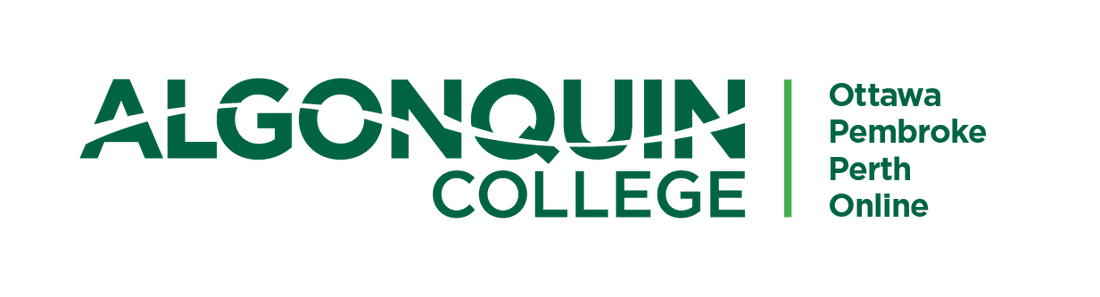 WEEKLY SCHEDULE fall 2023DIN0101 Intro. to Dinosaur Park Security Management and PlanningSection 100 – SynchronousJurassic Park Management and Operations Professor’s Name: Claire DearingContact: dearinc@algonquincollege.com or 613-727-4723 ext. 1234Learning ResourcesRequired Resources:Malcolm, Ian & Sattler, Ellie. (2021). Clever Dinosaurs: Managing Safe and Secure Live Dinosaur Parks. Publisher.Spielberg, S. (1993). Jurassic Park. Universal PicturesAdditional Reference and Supporting Resources:Free Open-Educational Resource (OER) accessible through Algonquin College Library:  Nsakanda, A., Tymouri, A. (2022, February 27). Managing Project: Risk Planning and Management. OER Commons. Retrieved March 25, 2023, from Managing Project : Risk Planning and Management (ecampusontario.ca)Evaluation BreakdownLearning ScheduleLearning schedule is subject to change with notification<*Faculty: Check with department to determine policies regarding scheduling of work during Week 15 if/when there is no final exam.> Other Important InformationOnsite workshops, simulations, and training activities require program approved protective gear. Students are required to wear the following:Hard HatSafety VestSteel-Toed BootsSafety glassesEar ProtectionGlovesProgram issued shirts and pants.Many assessments occur during live workshops, simulations, and training activities in an LDP. Given the hands-on nature of the course, if a class is missed, the graded assessment may not be made up. Please talk with your professor about potential supplementary activities.All classes will be conducted in a synchronous environment.Given the dangerous nature of LDPs, all students are required to sign a security and liability waver prior to attending classes at LDPs.There are several teamwork activities to complete in this course. Teamwork is a vital part of security management at LDPs, therefore learning how to work effectively within teams is essential. Most assessments will be completed during class time. Only some assessments are available for extension. Live workshops, simulations, and training activities cannot be extended. Should you require an extension for an assessment you are required to communicate that need to your professor prior to the deadline. Professors will determine the appropriate length of time for the extension to a maximum of seven (7) days past the original due date.Students may use generative A.I. in this course in accordance with the guidelines outlined for each assessment, provided the use of generative A.I. is cited. Use of generative A.I. outside assessment guidelines and/or without citation may constitute a violation of Algonquin College Policy AA48 – Academic Integrity. If you are uncertain about the use of A.I., please reach out to your professor, who will clarify as necessary.* Week 15 content and activity work will be delivered asynchronously, as there is no final exam for this course.AssessmentDue Date and TimeValueCLRsAssignment 1: Technology ShowcaseWeek 3 In-Class10%1, 2Assignment 2: Site Visit ReportWeek 5 In-Class10%4, 5Assignment 3: Security PlanWeek 6 Oct. 15 @ 11:59 PM 10%1,2,4,5Group PresentationWeek 4 Oct. 1 @ 11:59 PM10%3Case Study 1Week 2 Sept. 17 @ 11:59 PM5%1,2Case Study 2Week 9 Nov. 5 @ 11:59 PM5%3,5Team ProjectWeek 12 Nov. 26 @ 11:59 PM20%5,6WorkshopWeek 7 In-Class10%4,6Field Test 1Week 10 In-Class10%4,5,6Field Test 2Week 14 In-Class10%4,5,6DateWeekly Theme and Learning OutcomesLearning ActivitiesAssessments (%)Due Date ResourcesCLRsWeek 1Sep 4Intro. to Dinosaur Park Security Management:Course overview, objectives, and expectationsImportance of security in live dinosaur parksIntroduction to key security concepts and principlesCourse Overview Mind MapImportance of Security DiscussionClever Dinosaurs: Managing Safe and Secure Live Dinosaur Parks Chapters 1-31Week 2Sep 11Factors in Scheduling Security PersonnelFactors to consider when scheduling security personnel.Staffing requirements and considerationsBalancing coverage and operational needsGroup DiscussionCase Study AnalysisCase Study 1 (5%)Clever Dinosaurs: Managing Safe and Secure Live Dinosaur Parks Chapters 3-51,2Week 3Sep 18Technological Advancements in Jurassic SecurityOverview of technological advancements in Jurassic securityImpact of technology on security operations and planningRole of surveillance and monitoring systems in Jurassic securityTypes of surveillance technologies and their applicationsEvaluating the effectiveness of surveillance systemsTechnology ShowcaseDebateAssignment 1 (10%)Clever Dinosaurs: Managing Safe and Secure Live Dinosaur Parks Chapters 6-71,2,3Week 4Sep 25Components of an effective teamUnderstanding the characteristics of successful teamsCommunication and collaboration within security teamsBuilding trust and fostering a positive team cultureTeam Building ExerciseGroup Presentation work periodGroup Presentation (10%)All resources provided within Brightspace course3Week 5Oct 2Assessing dinosaur housing site safety and security risks Importance of safety and security assessment for dinosaur housing sitesIdentifying potential risks and hazardsConducting a comprehensive site assessmentOnsite workshop activitiesAssignment 2 (10%)Spielberg, S. (1993). Jurassic Park. Universal PicturesClever Dinosaurs: Managing Safe and Secure Live Dinosaur Parks Chapters 8-104,5Week 6Oct 9Developing a comprehensive security plan for animal-related theme parksOverview of security planning for animal-related theme parksKey components of a comprehensive security planIncorporating risk management strategies and emergency response protocolsGuest Speaker: Security Management specialistAssignment 3 (10%)Managing Project : Risk Planning and Management (ecampusontario.ca)1,2,4,5Week 7Oct 16RUN Emergency Response SimulationIntroduction to Reptile Urgent Notice (RUN) emergenciesMock RUN emergency response exerciseApplying emergency response protocols and problem-solving skillsOnsite workshop activitiesWorkshop (10%)All resources provided within Brightspace course4,6Week 8Oct 23BREAKBREAKBREAKBREAKWeek 9Oct 30Security policies and proceduresImportance of security policies and procedures in Jurassic parksDeveloping and implementing effective security policiesTraining staff on security protocols and compliancePolicy Analysis and DiscussionPolicy Development ExerciseCase Study ReviewCase Study 2 (5%)Clever Dinosaurs: Managing Safe and Secure Live Dinosaur Parks Chapters 11-123,5Week 10Nov 6Visitor safety and access controlEnsuring visitor safety within dinosaur parksAccess control measures and visitor screening processesManaging crowds and ensuring a positive guest experienceTraining Exercises and Live SimulationsField Test 1 (10%)Clever Dinosaurs: Managing Safe and Secure Live Dinosaur Parks Chapters 13-154,5,6Week 11Nov 13Emergency preparedness and crisis managementDeveloping emergency preparedness plans for dinosaur parksCrisis management strategies and communication protocolsConducting drills and exercises for emergency responseTraining Exercises and Live SimulationsAll resources provided within Brightspace course4,5,6Week 12Nov 20Risk assessment and mitigation strategiesConducting risk assessment for dinosaur parksIdentifying potential risks and vulnerabilitiesImplementing risk mitigation strategies and contingency plansOnsite workshop and training activitiesTeam Project (20%)All resources provided within Brightspace course5,6Week 13Nov 27Security personnel training and developmentImportance of training and development for security personnelIdentifying training needs and implementing training programsOnsite training activitiesAll resources provided within Brightspace course2,3,5,6Week 14Dec 4RUN Emergency Response SimulationMock RUN emergency response exerciseImplementing risk mitigation strategies and contingency plansOnsite live simulationsField Test 2 (10%)All resources provided within Brightspace course4,5,6Week 15*Dec 11ONLINE Asynchronous ClassNo Final ExamReflection Bonus ActivityBonus Activity due by end of week.All resources provided within Brightspace course